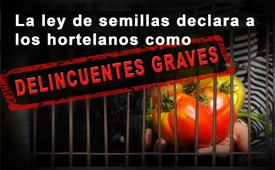 La ley de semillas declara a los hortelanos como delincuentes graves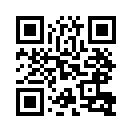 Ya no se permite la transmisión de semillas de variedades centenarias de frutas, verduras y cereales. Hay incluso multas de hasta 25.000 euros. Pero, ¿quién se arroga el derecho de patentar los alimentos tradicionales para sí mismo y así robarlos al pueblo?Las semillas antiguas de variedades centenarias de frutas, hortalizas o cereales son muy resistentes y se pueden reproducir maravillosamente. 
Sin embargo, recientemente esto ya no está permitido. Debido a que las corporaciones están patentando, está prohibido por la "Ley de Tráfico de Semillas" el comercio, el intercambio y la transferencia de semillas antiguas. 
Incluso se castiga con multas de hasta 25.000 euros. En 1985, todavía había 7.000 empresas de semillas en todo el mundo y su cuota de mercado mundial era inferior al 1% cada una. 
En 2009, diez empresas controlaban más del 74% del total del mercado mundial. 
En las referencias hay un enlace de Anonymus News. Describe el origen de esta prohibición y lo que significa en la práctica. 
Al fin y al cabo, ¿quién se arroga el derecho de patentar alimentos consagrados para sí mismo y robarlos así al pueblo? 
Echa un vistazo al enlace - ¡y hasta la próxima!de be.Fuentes:http://www.anonymousnews.ru/2018/02/28/kleingaertner-als-schwerkriminelle-25-000-euro-strafe-fuer-den-anbau-alter-obst-und-gemuesesorten/

https://www.youtube.com/watch?v=l-hJNHsmPbY

https://www.gesetze-im-internet.de/saatverkg_1985/BJNR016330985.htmlEsto también podría interesarle:---Kla.TV – Las otras noticias ... libre – independiente – no censurada ...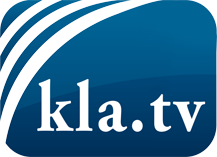 lo que los medios de comunicación no deberían omitir ...poco escuchado – del pueblo para el pueblo ...cada viernes emisiones a las 19:45 horas en www.kla.tv/es¡Vale la pena seguir adelante!Para obtener una suscripción gratuita con noticias mensuales
por correo electrónico, suscríbase a: www.kla.tv/abo-esAviso de seguridad:Lamentablemente, las voces discrepantes siguen siendo censuradas y reprimidas. Mientras no informemos según los intereses e ideologías de la prensa del sistema, debemos esperar siempre que se busquen pretextos para bloquear o perjudicar a Kla.TV.Por lo tanto, ¡conéctese hoy con independencia de Internet!
Haga clic aquí: www.kla.tv/vernetzung&lang=esLicencia:    Licencia Creative Commons con atribución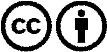 ¡Se desea la distribución y reprocesamiento con atribución! Sin embargo, el material no puede presentarse fuera de contexto.
Con las instituciones financiadas con dinero público está prohibido el uso sin consulta.Las infracciones pueden ser perseguidas.